* Envia la documentación completa a la Coordinación de la licenciatura en Ciencias de la educación, a los correos electrónicos: cseducacion@iteso.mx; maelvi@iteso.mx *FORMULARIO CONVOCATORIA NACIONAL DE BECAS DE EXCELENCIA PARA LA EDUCACIÓNConvocatoria 2023-2024Fecha: FOTO DATOS DE IDENTIFICACIÓN Nombre (apellidos, nombres): Domicilio:  Estado: Correo electrónico:  Celular: Nombre de la preparatoria de la cual egresó: Periodo de estudio del bachillerato: Promedio de bachillerato (mínimo de 8.0): Número de expedienta asignado en ITESO: EXPOSICIÓN DE MOTIVOS (por qué es candidata(o) a la beca de excelencia para la licenciatura en Ciencias de la Educación). Extensión máxima en una cuartilla. Teniendo presente la realidad educativa y social de México, responda a la pregunta: ¿Qué harías como profesionista de la educación para impulsar procesos innovadores de aprendizaje y generar nuevas formas de relación y convivencia humana? (máximo tres cuartillas).PARTICIPACIÓN EN VOLUNTARIADO Y PROYECTOS SOCIALES Enlistar y describir brevemente el conjunto de actividades y vivencias que se tienen al haber participado en asociaciones de alumnos; colaboración con organizaciones no gubernamentales, gubernamentales y escolares; congresos; grupos de reflexión y acción social; proyectos de servicio social y/o voluntariados. (Anexar copia de las constancias de participación que se tengan).En caso de tener experiencia en alguna (s) de las siguientes actividades, enuncié la organización y proyecto en el que participó y describa brevemente en qué consistió su participación.LISTA DE COTEJO DE DOCUMENTOS A ANEXAR A ESTE ARCHIVO EN FORMATO PDFFavor de anexar en el siguiente orden: Certificado de calificaciones de bachillerato (promedio mínimo 8.0). Constancias de participación en voluntariados y proyectos sociales. Cartas de recomendación de profesores(as), testimonios de compañeros(as) y/o de personas beneficiadas por las actividades realizadas; en original y con datos de identificación del firmante (nombre, firma, correo electrónico y teléfono).  Número de expediente asignado por Admisión ITESO.* Enviar la documentación completa a la Coordinación de la licenciatura en Ciencias de la educación, a los correos electrónicos: cseducacion@iteso.mx; maelvi@iteso.mx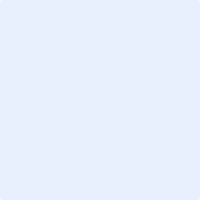 